ParisTech International Summer SchoolEngineer your futureA journey through Heritage, Innovation and Sustainability1-16 July 2021Please complete this application form in English and return it to summerschool@paristech.frbefore March 31, 2021. It is recommended to apply as early as possible to secure your participation (Limited places on offer).Information on payment will be sent to you upon confirmation of your selection to participate to the summer school.Degree you are preparingPrecise your native language : ……………………………………………………………………………If your participation is confirmed, you will have to pay the invoice before 2021/05/15. If you cancel your participation after June 1st, 2021, you will not be reimbursed.  The price includes:An individual room on an international campusBreakfast & lunch / day (including week-ends)Cultural activities and visitsTransport in Paris areaVisa, roundtrip ticket, travel insurance and dinners are at the participant’s charge. 									Date:									Signature: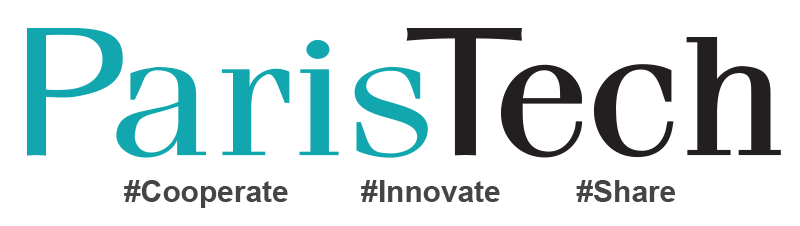 Consent to film or photograph, authorization for publicationI, Name: .......................................................................................................................................................First Name: ...............................................................................................................................................Address : ......................................................................................................................................................................................................................................................................................................................Phone number: :........................................................................................................................................Email: ........................................................................................................................................................Birth date : ................................................................................................................................................Certify that I freely consent to being filmed or photographed during the ParisTech International Summer School, from July 1st to 16th, 2021.Location: Paris and ParisTech’s schoolsAnd consequently, authorize ParisTech and its schools to use videos and pictures representing me in the frame of their publications, for internal and external communication use on paper or digitally.This authorization is valid during 15 years.Any other use will be subjected to a new prior request for authorization.Done in: ...............................................................................................................................................Date: .....................................................................................................................................................Signature:Please note that for minors, the authorization must be signed by the parents or legal guardian and the authorization must be validated by the student when he comes of age.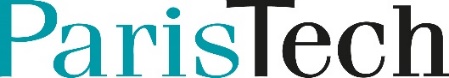 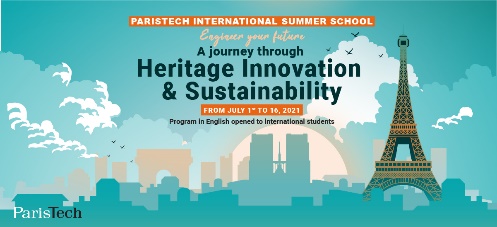 Application FormPersonal InformationPictureLAST NAMEFirst nameForm of address (Mr./Ms.)Date of birthPlace of birthNationalityContact InformationEmail addressEmail addressPhone Number(please provide a phone number at which you can be joined during the whole procedure)Phone Number(please provide a phone number at which you can be joined during the whole procedure)Country codePhone numberPhone Number(please provide a phone number at which you can be joined during the whole procedure)Phone Number(please provide a phone number at which you can be joined during the whole procedure)Current Postal AddressAddressCurrent Postal AddressCityCurrent Postal AddressCountryPassport NumberPassport NumberDate of issueDate of issueDate of expiryDate of expiryIssued by (Authority)Issued by (Authority)Higher EducationUniversityDepartmentDegree (bachelor/master, Year)MajorFields of studyDate of entranceDate of graduationSpoken LanguagesEnglishFrenchA1 – Discovery or introductory levelA2 – Intermediary levelB1 – Threshold levelB2 – Advanced or independent levelC1 – Autonomous level: for a regular use in different contexts of reasonable difficultyC2 – Mastery levelHostingAll participants will be hosted in an individual room from 2021/07/01 to 2021/07/17 morning. All social and cultural activities proposed are compulsory for all participants (including during the week-end).Anything we should know about you